       МИНИСТЕРСТВО                     ТАТАРСТАН РЕСПУБЛИКАСЫ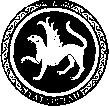  ОБРАЗОВАНИЯ И НАУКИ                        МӘГАРИФ ҺӘМ ФӘН РЕСПУБЛИКИ ТАТАРСТАН                                       МИНИСТРЛЫГЫ            ПРЕСС-СЛУЖБА                                    МАТБУГАТ ХЕЗМӘТЕ           ул. Кремлевская, д. 9, г. Казань, 420111                                                     Кремль урамы, 9 нчы йорт, Казан шәһәре, 420111Тел.: (843) 294-95-29, (843) 294-95-30, e-mail: monrt@yandex.ru, monrt90@yandex.ruРеспубликанский конкурс профессионального мастерства русскоязычных воспитателей «Я говорю и работаю по-татарски – 2015»10 декабря 2015 года на базе ГАПОУ «Арский педагогический колледж им. Г.Тукая» (ресурсный центр по подготовке национальных кадров) состоялся II Республиканский конкурс профессионального мастерства русскоязычных воспитателей  «Я говорю и работаю по-татарски - 2015».Конкурс направлен на выявление лучших педагогов, демонстрацию опыта работы русскоязычных воспитателей на татарском языке, создание условий для демонстрации способностей к освоению татарского языка, культуры, традиций.На заочный тур конкурса «Я и мои воспитанники говорим по-татарски» были представлены материалы 39 педагогов детских садов республики, 15 из которых приняли участие в финале конкурса.Финалисты приняли участие в 4-х конкурсных испытаниях: визитная карточка «Я – личность», демонстрация деятельности с детьми «Я научу тебя интересной игре», викторина «Переведи! Татарча өйрәнәбез», творческое выступление «Свободный микрофон».Победителями  Конкурса стали:1 место Егорова Олеся Анатольевна – воспитатель детского сада № 7 «Колокольчик» пгт. Кукмор Кукморского муниципального района Республики Татарстан.
2 место Гафарова Светлана Павловна – воспитатель Арского детского сада № 2 Арского муниципального района Республики Татарстан.
3 место Кучумова Галина Алексеевна – воспитатель «Центра развития ребенка – детского сада № 1 «Бэлэкэч» Альметьевского муниципального района Республики Татарстан».Поздравляем победителей и желаем новых побед!